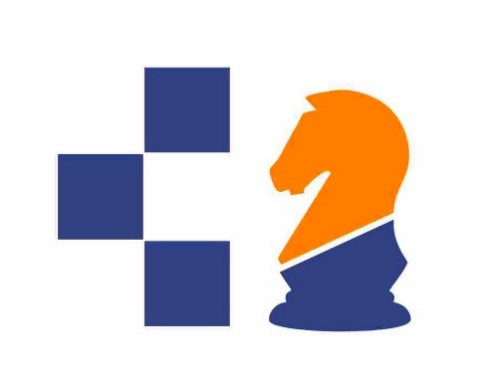 РЕГИОНАЛЬНАЯ ОБЩЕСТВЕННАЯ ОРГАНИЗАЦИЯ ПО РАЗВИТИЮ И ПОПУЛЯРИЗАЦИИ ШАХМАТ«ФЕДЕРАЦИЯ ШАХМАТ НОВОСИБИРСКОЙ ОБЛАСТИ»---------------------------------------------------------------------------------630087, г. Новосибирск, ул.  Немировича-Данченко, д. 153, кв. 77тел. +7 913 892 37 63, е-mail: 440821@mail.ruОТЧЕТТурнир по блицу, быстрым шахматам, в рамках всероссийского фестиваля «Кубок Минина и Пожарского – 2022»Всероссийские соревнования этап Кубка России 2022Место проведения: г. Нижний НовгородСпортсменов Новосибирской области – 6 человекСпортсменов ГАУ НСО «СШ по шахматам» – 3 человека№Ф. И. участникаБЛИЦ19.03.2022БЛИЦ19.03.2022БЛИЦ19.03.2022БЫСТРЫЕ20.03.2022БЫСТРЫЕ20.03.2022БЫСТРЫЕ20.03.2022Всероссийские соревнования этап Кубка России 202220.03-28.03.2022Всероссийские соревнования этап Кубка России 202220.03-28.03.2022Всероссийские соревнования этап Кубка России 202220.03-28.03.2022Тренер№Ф. И. участникарез-тместокол-ворез-тместокол-ворез-тместокол-воТренер1Рябухина Вероника711115.5131506.5331Сурвило А.А.2Гусельникова Ксения5.5 91114.5221507.5131Мезенцева Е.В.3Дружинина Варвара5.5833Владимиров М.Я.4Козырев Алексей53088Павлов И.Г.5Жеребненко Артём7.5292Малетина Т.А.6Сорочкин Роман61292Владимиров М.Я.